Detected SOM (With Ethernet issue) with same carrier board. 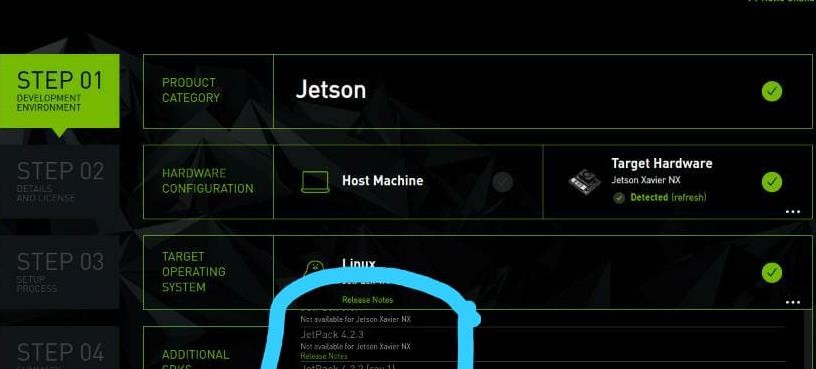 Connection of power and USB  cable. 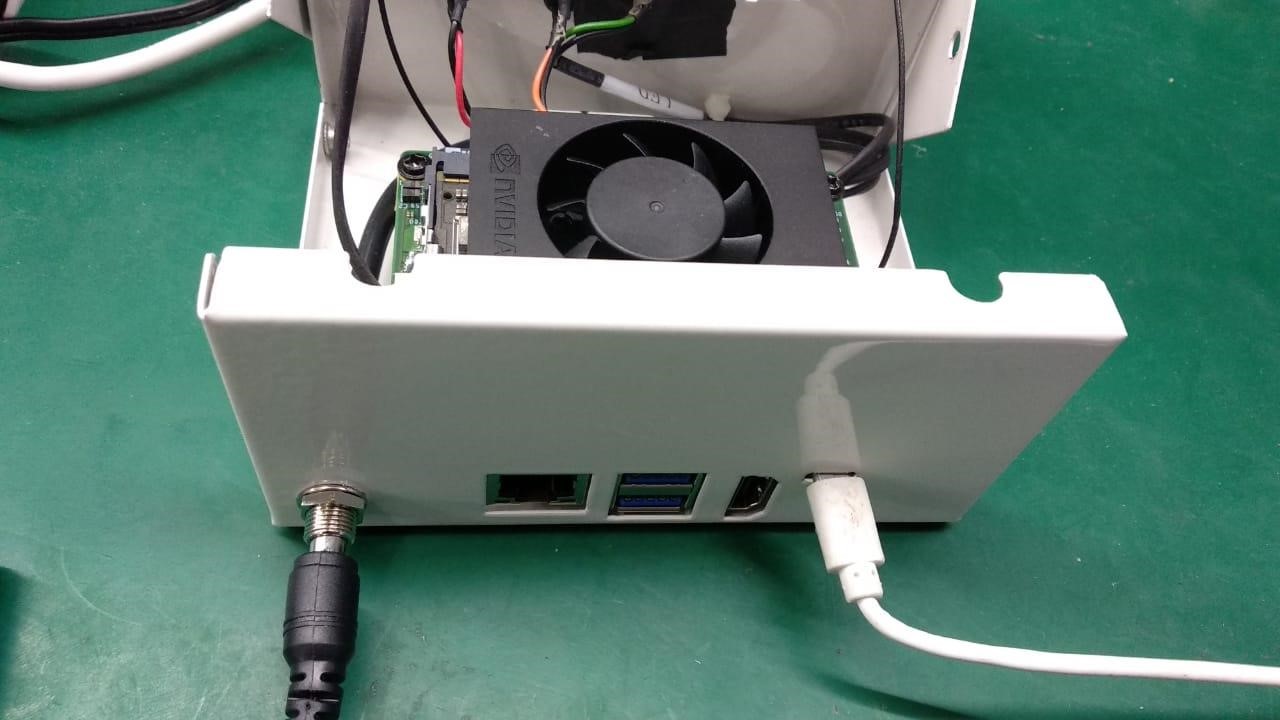 SOM connection and power on indication. 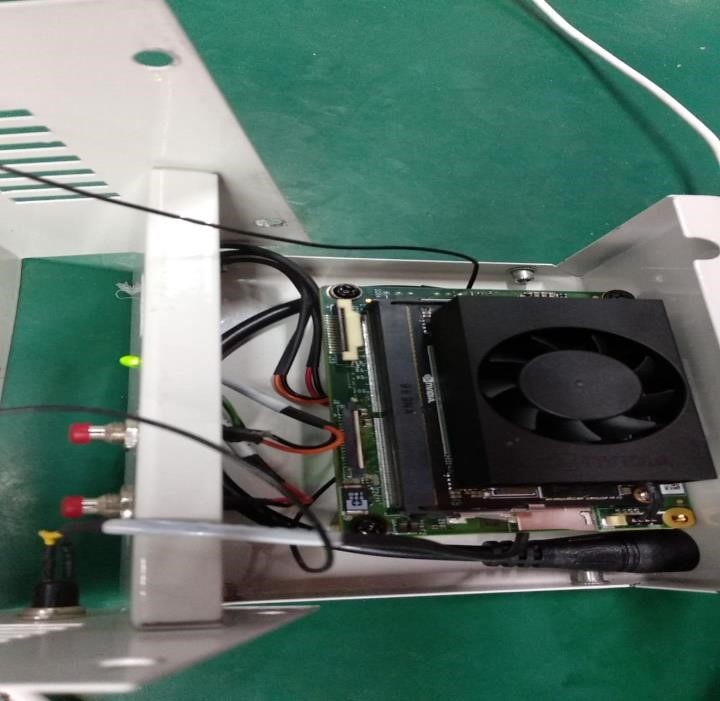 4.USB connection on PC. 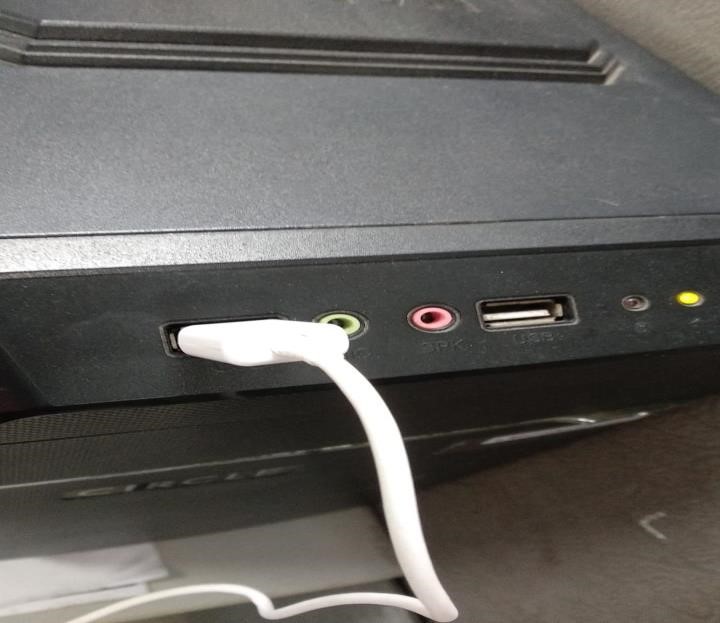 SDK image with board not detected. 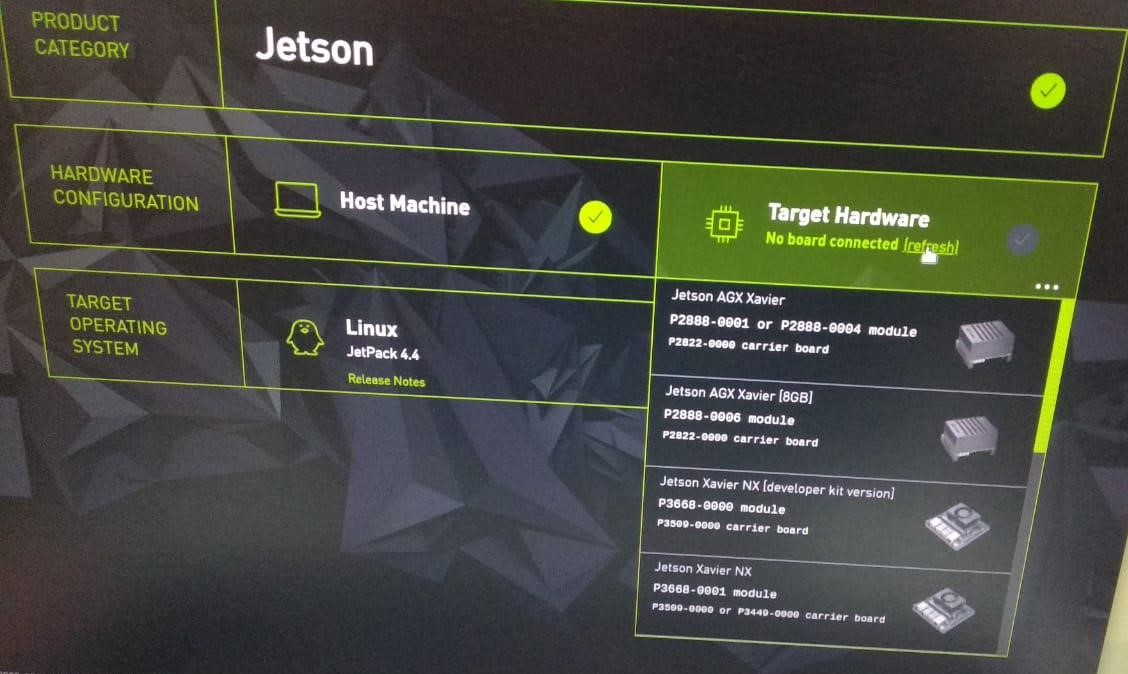 SDK image with manual selected board even the board was not detected.  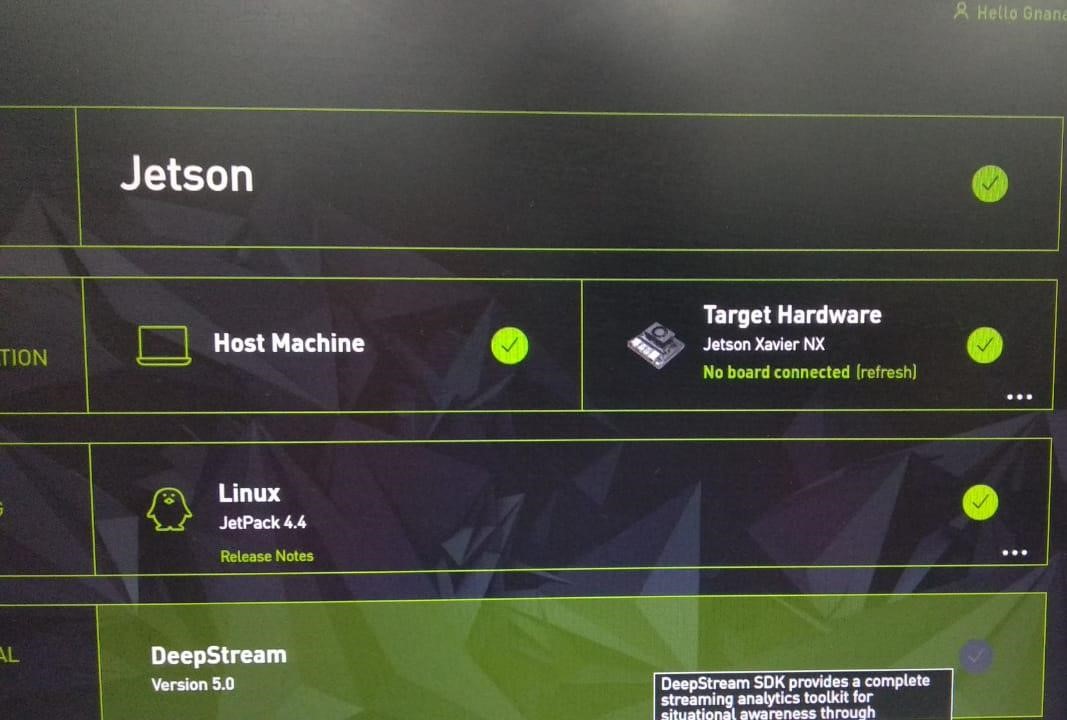 